Администрация муниципального образования «Город Астрахань» ПОСТАНОВЛЕНИЕ25 апреля 2017 года № 2526«О разработке документации по планировке территории в границах улиц Абаканской, Джамбульской, Акмолинской, Генерала М. Докучаева в Трусовском районе города Астрахани для строительства группы индивидуальных жилых домов»В соответствии со статьями 42, 43, 45, 46 Градостроительного кодекса Российской Федерации, пунктом 29 статьи 8 Устава муниципального образования «Город Астрахань», постановлением мэра города Астрахани от 30.01.2009 № 244-м «Об утверждении Положения о порядке подготовки документации по планировке территорий муниципального образования «Город Астрахань», с изменениями и дополнениями, внесенными постановлениями мэра города от 06.10.2011 № 9364-м, от 10.01.2013 № 09-м, муниципальным заданием № 6 на 2017 год (корректировка № 1), утвержденным приказом управления по строительству, архитектуре и градостроительству администрации муниципального образования «Город Астрахань» от 29.03.2017 № 66, ПОСТАНОВЛЯЮ:1. Разработать документацию по планировке территории в границах улиц Абаканской, Джамбульской, Акмолинской, Генерала М. Докучаева в Трусовском районе города Астрахани для строительства группы индивидуальных жилых домов, обозначенных на приложении к настоящему постановлению администрации муниципального образования «Город Астрахань».2. Признать утратившим силу постановление администрации муниципального образования «Город Астрахань» от 22.02.2017 № 1194 «О разработке документации по планировке территории по ул. 1-я Железнодорожная для строительства микрорайона индивидуальной жилой застройки в Ленинском районе г. Астрахани».3. Управлению по строительству, архитектуре и градостроительству администрации муниципального образования «Город Астрахань» в течение 15 дней после принятия настоящего постановления администрации муниципального образования «Город Астрахань» подготовить задание на разработку документации.4. МБУ г. Астрахани «Архитектура» представить документацию по планировке территории на согласование в управление по строительству, архитектуре и градостроительству администрации муниципального образования «Город Астрахань» согласно графику выполнения муниципального задания № 6 на 2017 год (корректировка № 1).5. Управлению информационной политики администрации муниципального образования «Город Астрахань»:5.1. Разместить настоящее постановление администрации муниципального образования «Город Астрахань» на официальном сайте администрации муниципального образования «Город Астрахань».5.2. Опубликовать настоящее постановление администрации муниципального образования «Город Астрахань» в средствах массовой информации.6. Управлению контроля и документооборота администрации муниципального образования «Город Астрахань» внести соответствующее изменение в поисково-справочную систему распорядительных документов администрации муниципального образования «Город Астрахань».7. Контроль за исполнением настоящего постановления администрации муниципального образования «Город Астрахань» возложить на начальника управления по строительству, архитектуре и градостроительству администрации муниципального образования «Город Астрахань».И.о. главы администрации С.Б. АГАБЕКОВ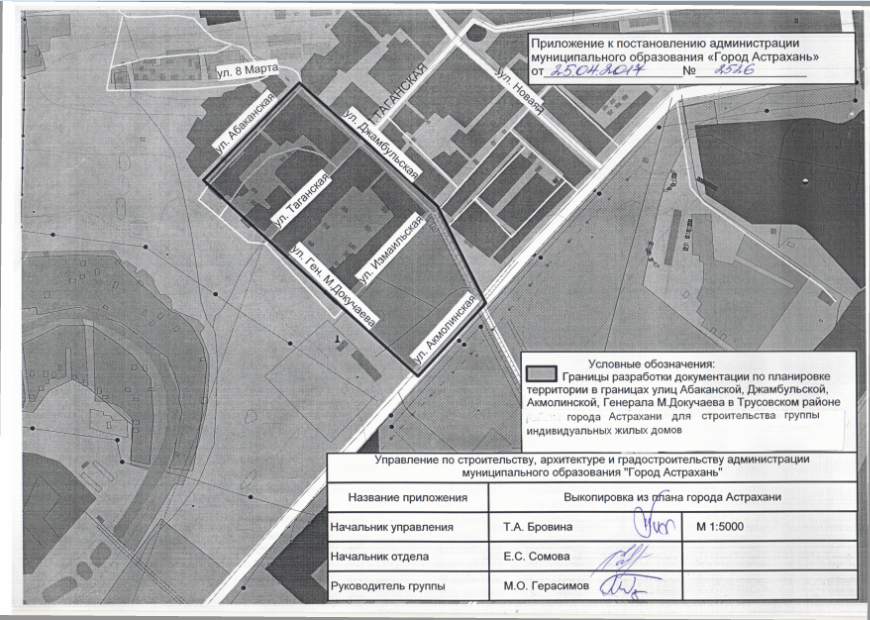 